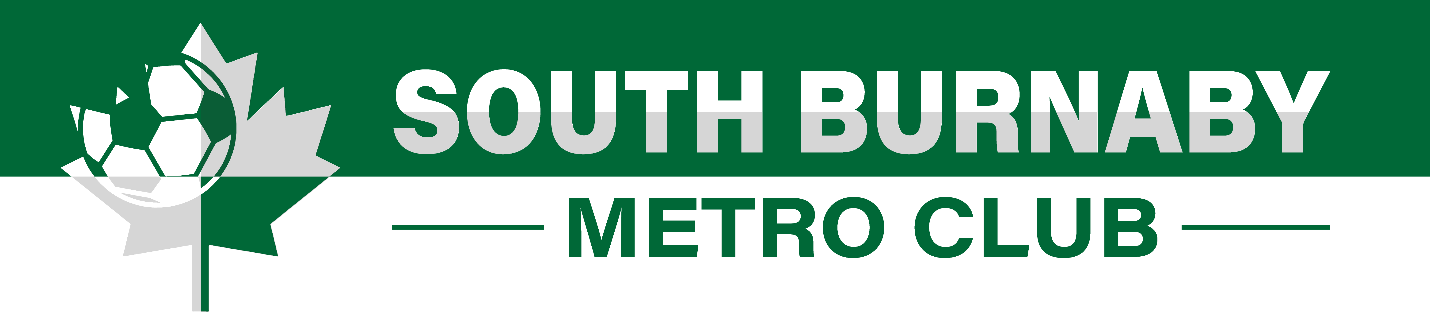 Spring and Summer Programs Minis Spring LeagueFor kids 4 years old to 7 years oldStarts in April until June Players assigned to a team with the same age group.Practice once on weeknight and a game on Saturday  Trained by our volunteer coaches.Focused on team game and having fun playing as a team.Cascadia LeagueFor kids 8 years old to 17 years oldStarts in April until June Players assigned to a team with the same age group.Practice once on weeknight and a game on Saturday  Trained by our volunteer coaches.Focused on team game and having fun playing as a team.Spring Monday Night AcademyStarts in April until June Training every Monday night at Byrne Creek Secondary turfTrained by our Technical Team (paid coaches) with the direction of our Technical DirectorTraining is focused on individual skills and self-improvement.Training in 4 different groups For kids 4 years old to 7 years oldFor kids 8 years old to 12 years oldHigh Intensity Training (selected players)Goalie TrainingCAMPS:Participants are grouped by age. A combination of soccer training and other outdoor games and activitiesOversees by our Technical Director and trained by our technical coaches and high school volunteers Spring Break Camps1- or 2-weeks camp during school Spring Break in March Full day, from 9 am – 3 pmSummer Camps1 full week of camp during summer (July and/or August) Full day, from 9 am – 3 pmPro-D Day Camps1 full day camp Various dates during Burnaby School District Pro-D DayThere will be no make-up session if session is cancelled due to field closure due to weather conditions. Session schedule and time can be changed at any time. In case of any dispute, SBMC Executive Committee’s decision is final.